BACCALAURéAT PROFESSIONNELétude et Définition de Produits Industrielsépreuve E3 - Unité : U 32		Session 2015élaboration de documents techniquesCe sujet comporte :- Un dossier papier sujet comportant :- Un dossier informatique comportant U32-2015.Documents à rendre par le candidat ( y compris ceux non exploités par le candidat ) :- Un support informatique contenant le dossier U32-2015 - Les impressions suivantes :La page de PAGE DE GARDE CATALOGUE-XXXXLes deux pages de CATALOGUE-XXXX ou de CATALOGUE-PDF-XXXXCalculatrice (conformément à la circulaire n°99-186 du 16/11/1999) et documents personnels autorisés.Dans le cadre de sa stratégie de mécanisation de la viticulture, l’entreprise PELLENC, située à Pertuis dans le Vaucluse a conçu une EFFEUILLEUSE.Dans un vignoble, l’effeuillage est nécessaire pour permettre à la grappe cachée par les feuilles d’arriver à maturité en recevant directement les rayons du soleil.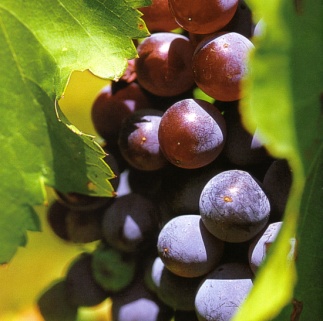 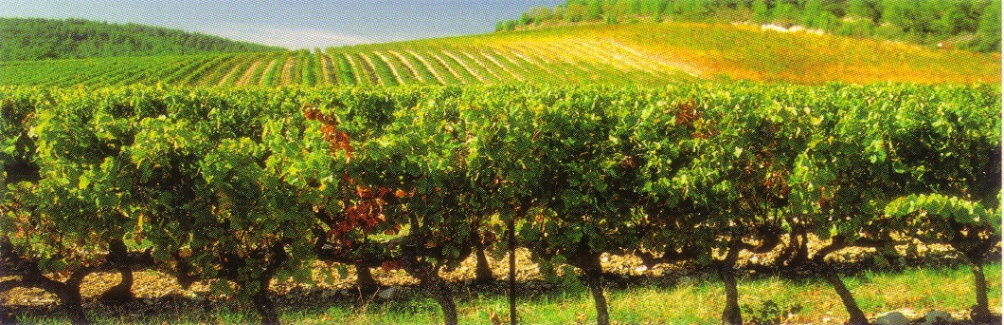 Avec son système de tambour rotatif, l’effeuillage se fait autour des grappes sans créer de blessures sur le raisin.Les feuilles aspirées ne sont pas éparpillées en petits morceaux à travers la végétation car elles pourraient être :• vecteur de souches de champignon.• collées sur la vigne, créant des blessures et engendrant des maladies.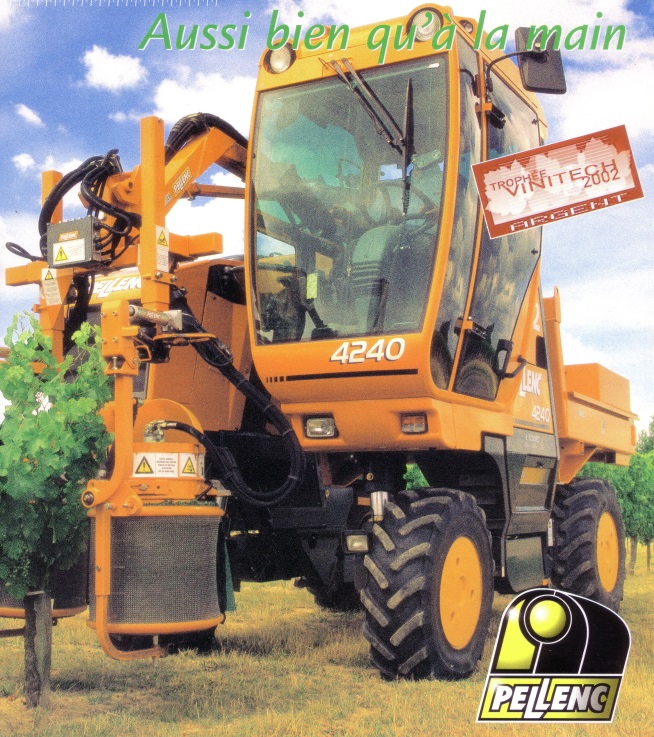 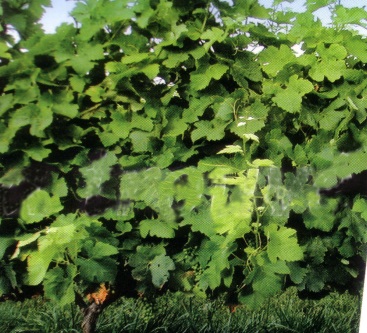 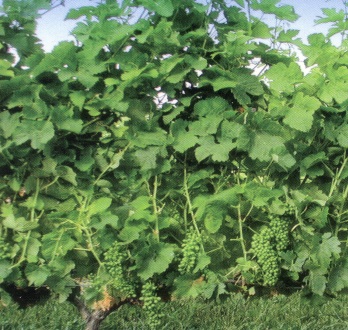 A ) Implantation des divers organes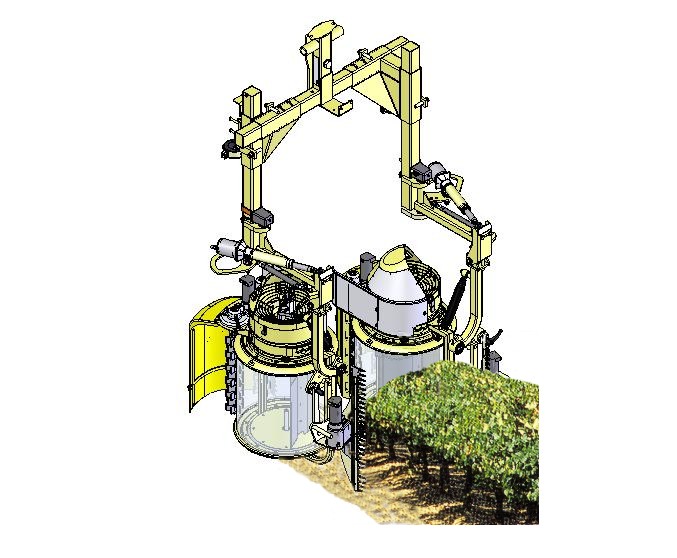 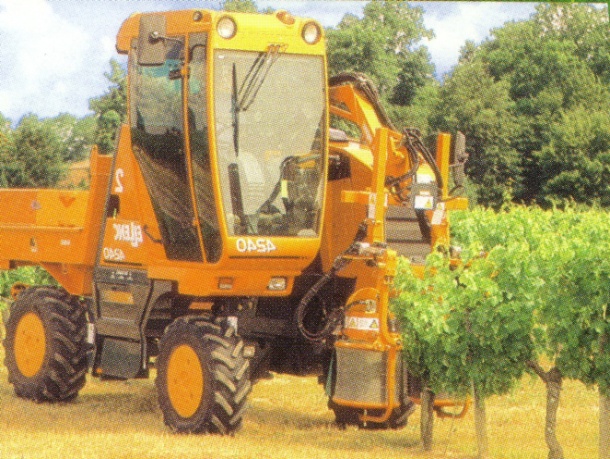 B ) Description du fonctionnement de l’effeuilleuseL’effeuilleuse parcourt la haie de vigne en la chevauchant ( / h), tandis que les deux couteaux verticaux pré taillent cette dernière.Les modules d’effeuillage enserrent la vigne de leurs deux tambours carossés d’un grillage souple et déformable qui s’adapte au matelas végétal.Ces deux tambours en rotation verticale de sens contraire, avalent la haie.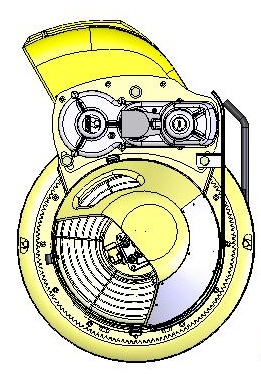 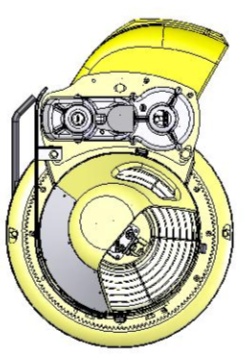 Chacun des tambours est doté d’un aspirateur qui plaque contre le grillage cylindrique les feuilles de vigne encore attachées à la végétation; celles ci sont entraînées autour du grillage jusqu’à un couteau vertical tangent à la grille.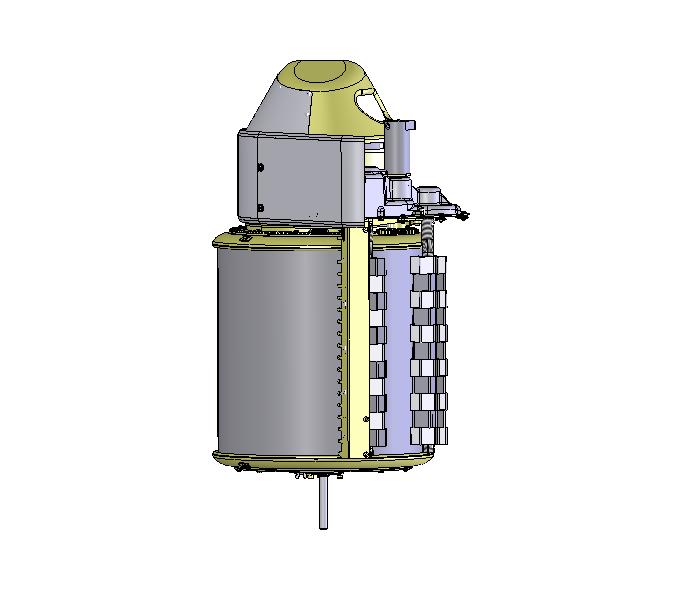 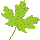 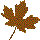 A ) FonctionFixé sur le haut du châssis du module d’effeuillage ce mécanisme transmet par l’intermédiaire d’un moteur hydraulique les divers mouvements de rotation énoncés plus haut et le mouvement de coupe de la lame.B ) Implantation des divers organes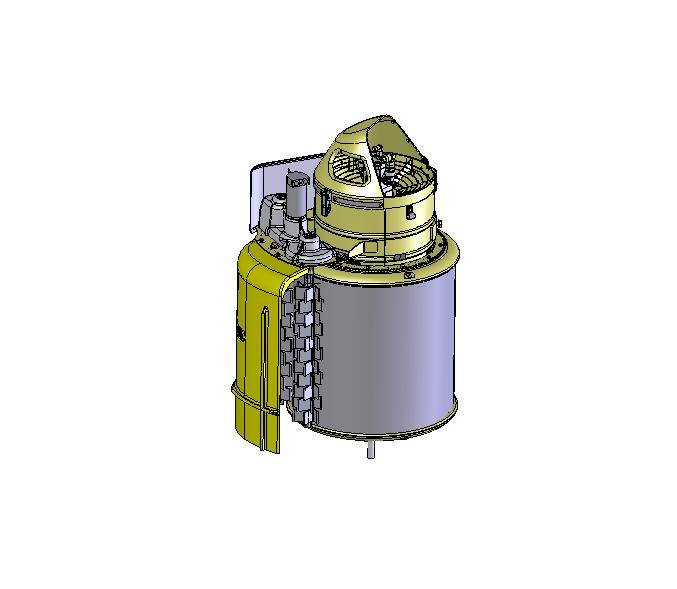 Situation et désignation des organes externes au carter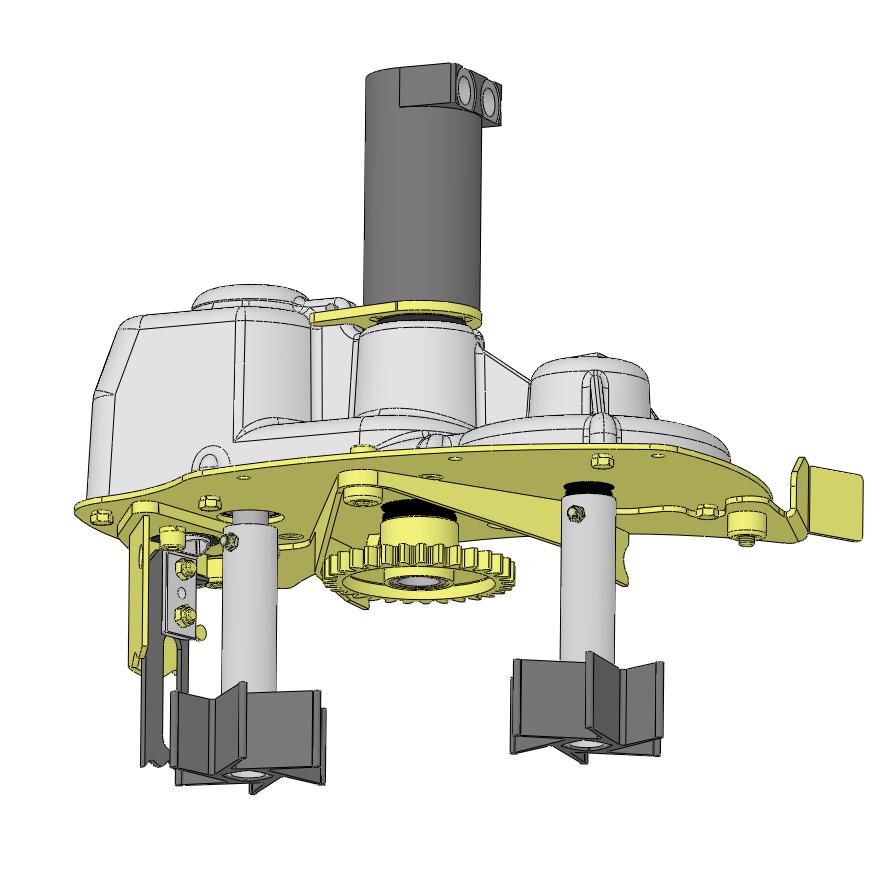 Situation et désignation des organes internes au carter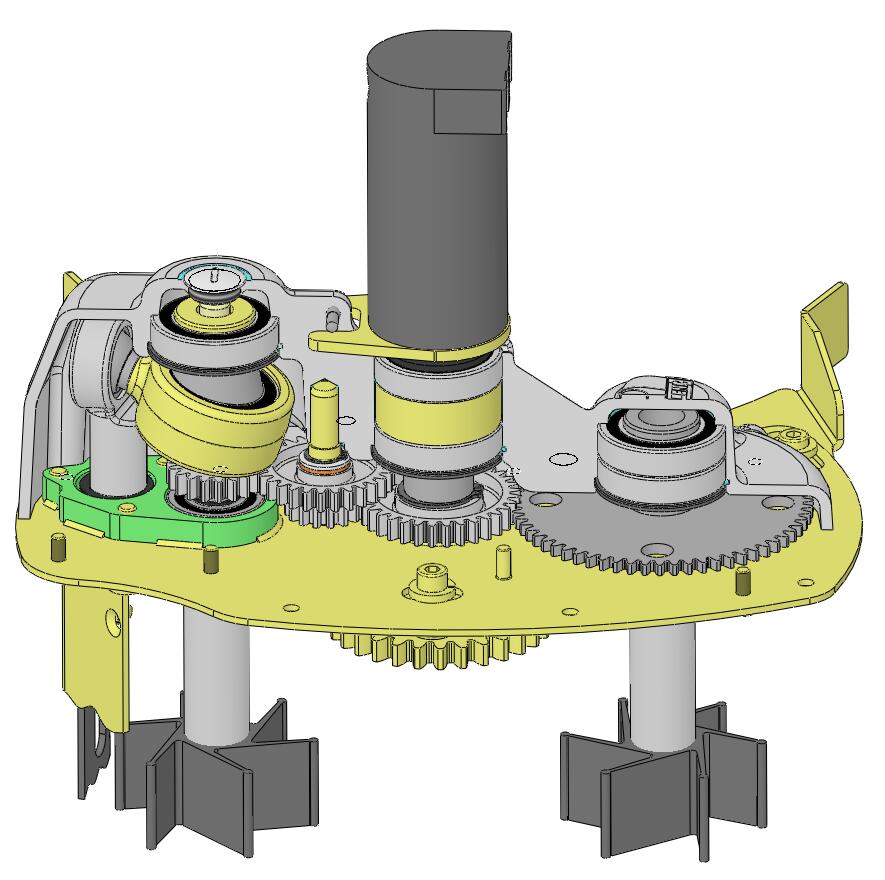 C ) FonctionnementLe moteur hydraulique anime en rotation le pignon moteur qui entraîne à la fois le pignon inverseur et la roue éjecteur, ainsi que le pignon d’entraînement couronne.Le mouvement de rotation du pignon inverseur se transmet au pignon actionneur sur l’axe duquel est monté un excentrique.La bielle en liaison pivot avec l’excentrique par l’intermédiaire de roulements et en liaison rotule avec la bielle actionneur (elle même en liaison glissière avec le couvercle) assure à cette dernière un mouvement rectiligne alternatif assurant le taillage de la haie.Pour avoir un aperçu du Module de Transmission en mouvement, il faut lancer le fichier VIDEO MECANISME DE TRANSMISSION. AVISuite à la modification du MODULE DE TRANSMISSION la société PELLENC est dans l’obligation de renouveler certaines pages du "CATALOGUE PIÈCES DÉTACHÉES “ destiné au service après-vente de son réseau de distribution.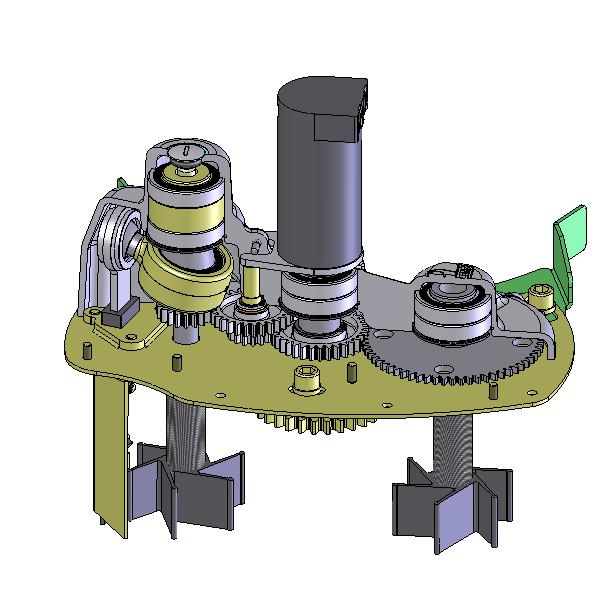 Travail demandéLe travail à réaliser est composé de quatre tâches.TACHE 1 : Réaliser un document destiné au service après - venteRéalisation d’une page de garde intermédiaire pour le MODULE DE TRANSMISSION en s’inspirant de la page de couverture catalogue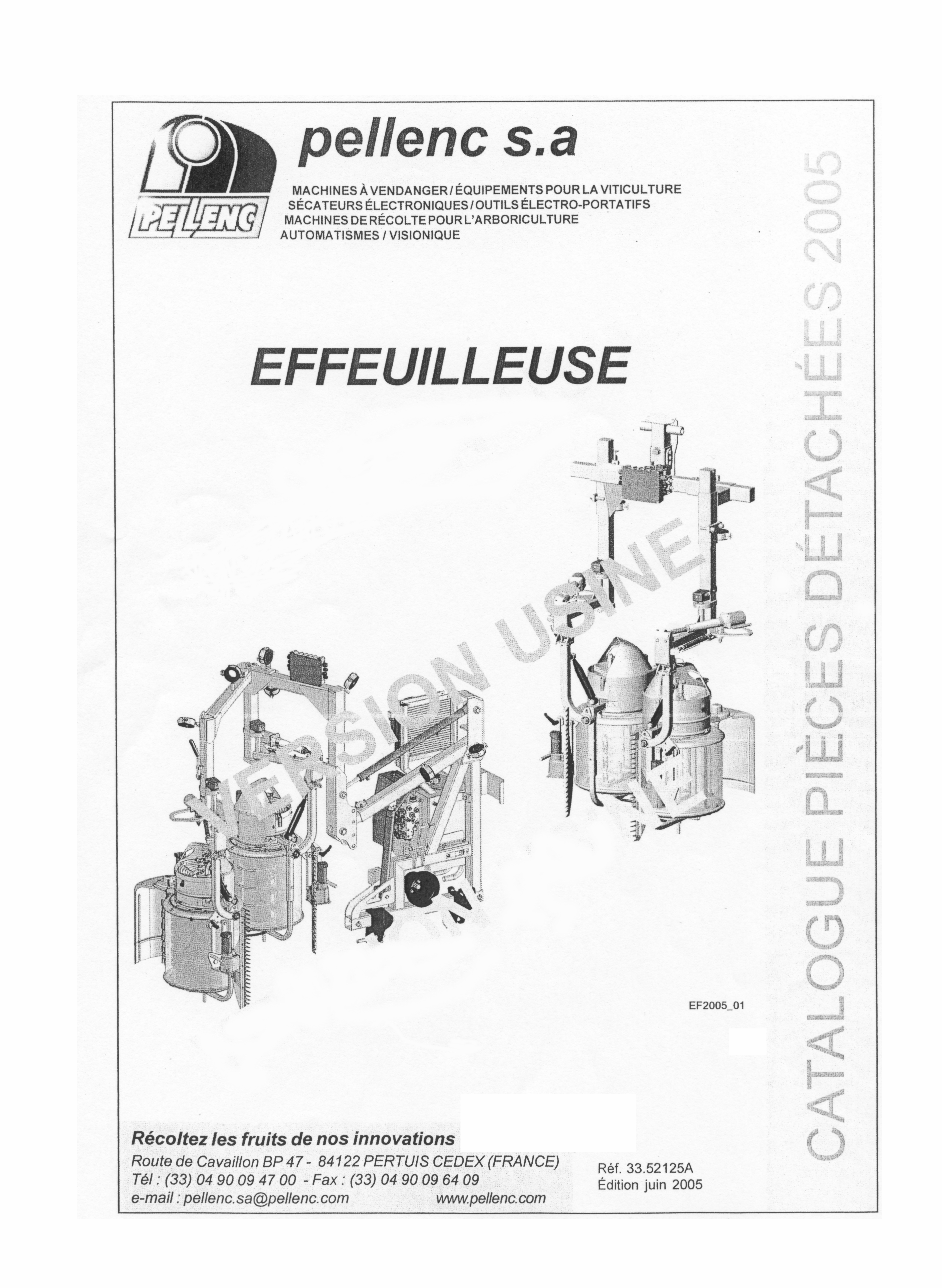 Ouvrir le fichier assemblage « MODULE DE TRANSMISSION.SLDASM » Faire avec PhotoView 360 un rendu réaliste de l’ensemble.Une aide sur le complément PhotoView 360 est disponible dans le dossier fourni.	Diaporama  « Tutoriel PhotoView 360 »Charte graphiqueRendu photo-réaliste :- Rendu avec ombre.- Pas de décor et de fond.- Éclairage (réglages au choix).- Texture des pièces :BLOC DE TRANSMISSION		Matériau : Aluminium mat gris clair (pièce de fonderie)MOTEUR HYDRAULIQUE OMM 50	Matériau : Acier mat Jaune PLATINE MOTEUR			Matériau : Acier usiné Enregistrer le rendu dans un fichierFormat d’export : - Fichier: image Jpeg(*.jpg) - Taille : 800 x 600 pixelsSauvegarder :								MODULE-RENDU-XXXX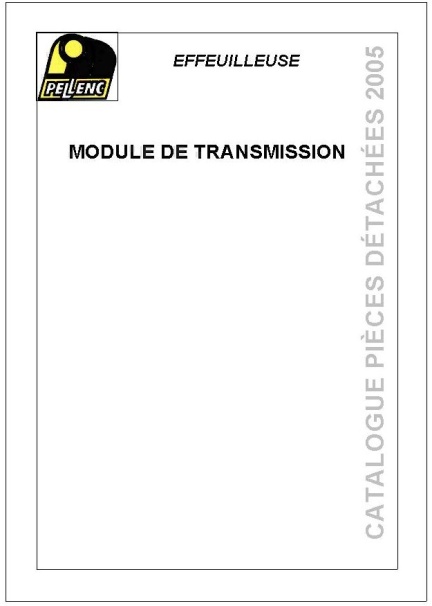 Ouvrir le fichier « PAGE DE GARDE CATALOGUE.doc » (Document Microsoft Office Word) et insérer l’image « MODULE-RENDU-XXXX.jpg » du rendu sur la feuilleFormat de l’image au choix en fonction de la place disponible.Sauvegarder :						PAGE DE GARDE CATALOGUE-XXXXTACHE 2 : REALISER UN ECLATE DU MODULE DE TRANSMISSIONRéaliser un nouvel éclaté du MODULE DE TRANSMISSION coté droit en s’inspirant de l’éclaté coté gauche.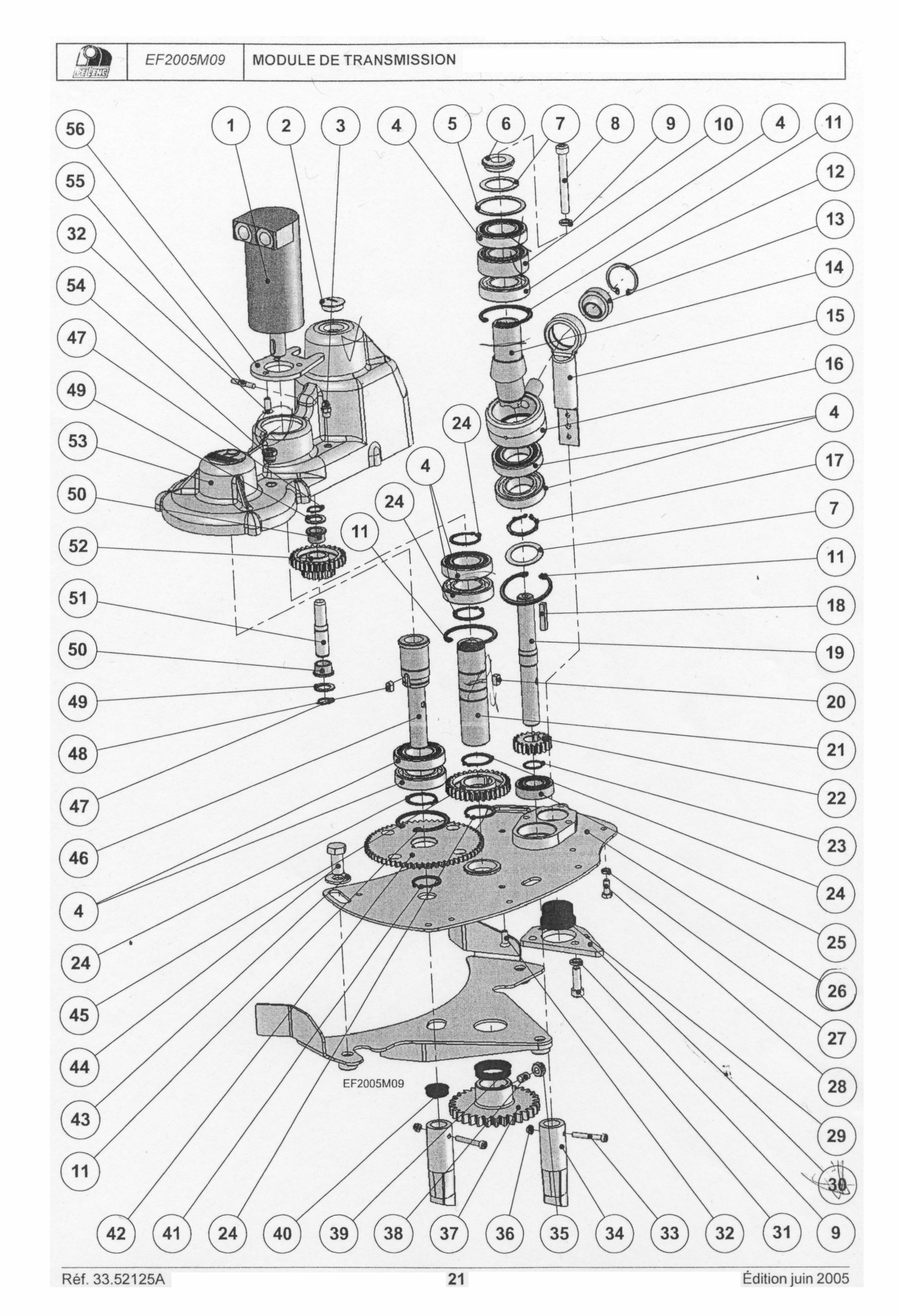 Ouvrir le fichier assemblage « MODULE DE TRANSMISSION.SLDASM » Charte graphiqueÉclaté 3D :Pour obtenir la position de l’éclaté : aller dans la barre d’outil Vues standard puis dans Orientation de la vue et sélectionner Position de l’éclaté.L’éclaté doit permettre l’identification de tous les éléments.Les directions d’éclatement ainsi que les positions des pièces devront respecter autant que possible les axes principaux et l’ordre de démontage de l’ensemble.Chevauchement possible des pièces comme dans l’exemple.Les vis seront cachées dans cet éclaté puisqu’elles sont identiques à celles utilisées sur le module de transmission droit. Sauvegarder :								MODULE-ECLATE-XXXXMise en plan :Ouvrir votre fichier « CATALOGUE.SLDDRW » et insérer l’éclaté sur la feuille nommée ÉCLATÉ.L’affichage sera en « Arêtes en mode Image ombrée ».Mettre en place les repères alignés autour de la feuille (voir exemples).Police : Arial gras 10.Avec bullesMettre les principaux axes.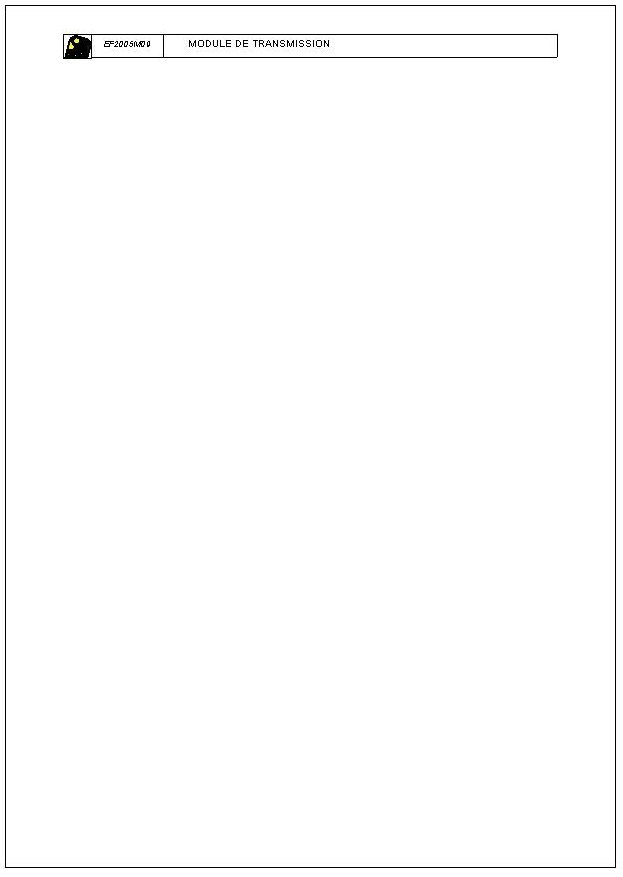 Échelle approximative :    1 : 6.Sauvegarder :								     CATALOGUE-XXXXTACHE 3 : INSERTION D’UNE NOMENCLATURE DE L’ÉCLATEInsérer une nouvelle nomenclature automatique de l’éclaté.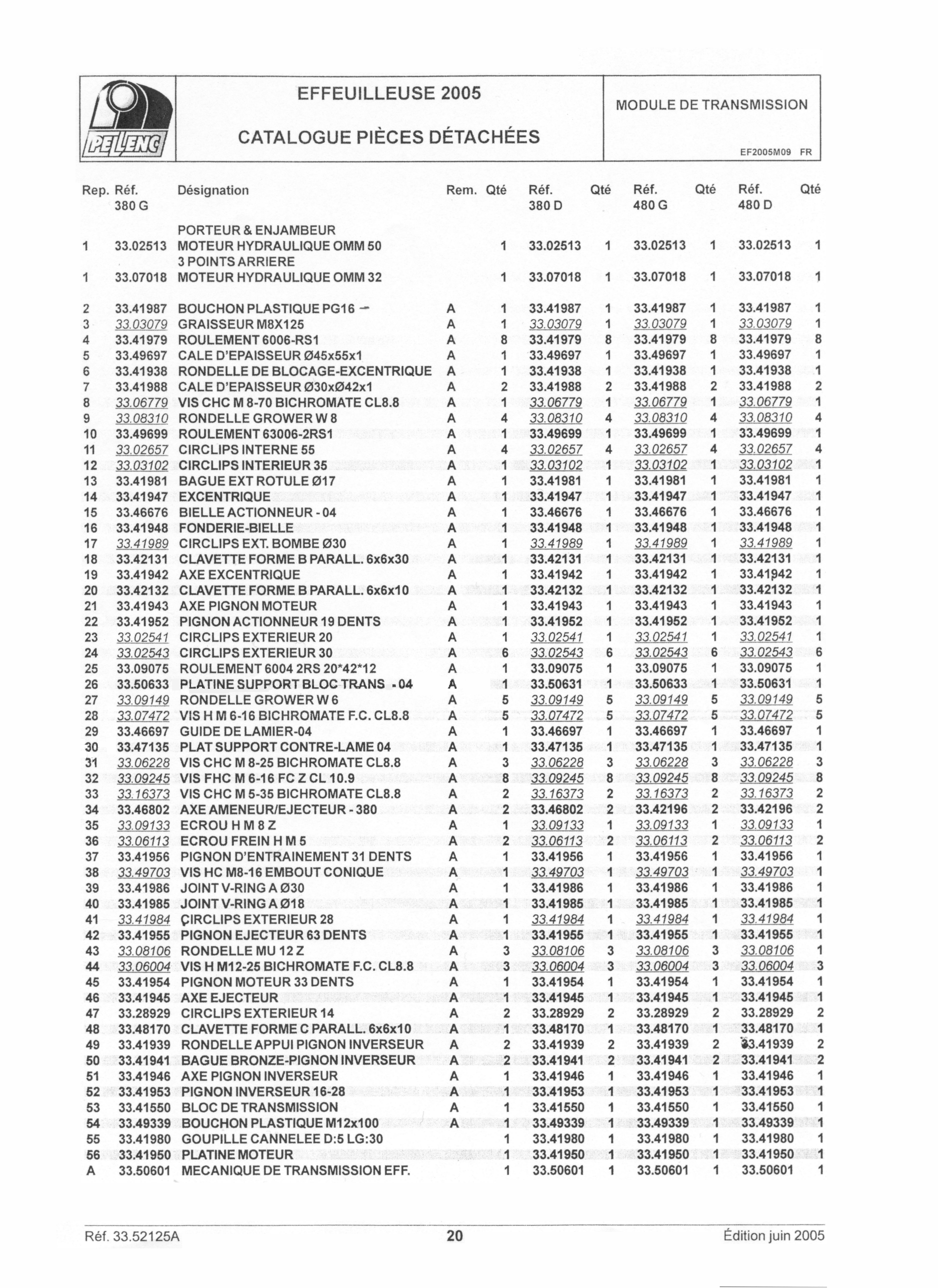 Charte graphiqueNomenclature :Ouvrir votre fichier « CATALOGUE-XXXX.SLDDRW » Insérer une vue du modèle sur la feuille « NOMENCLATURE » à l’extérieur du fond de planInsérer la nomenclature sur la feuille nommée NOMENCLATURE.Insertion, table, nomenclature.Modèle de table : « NOMENCLATURE PELLENC.Sldbomtbt » dans le même répertoire que le sujet.Premier niveau uniquement.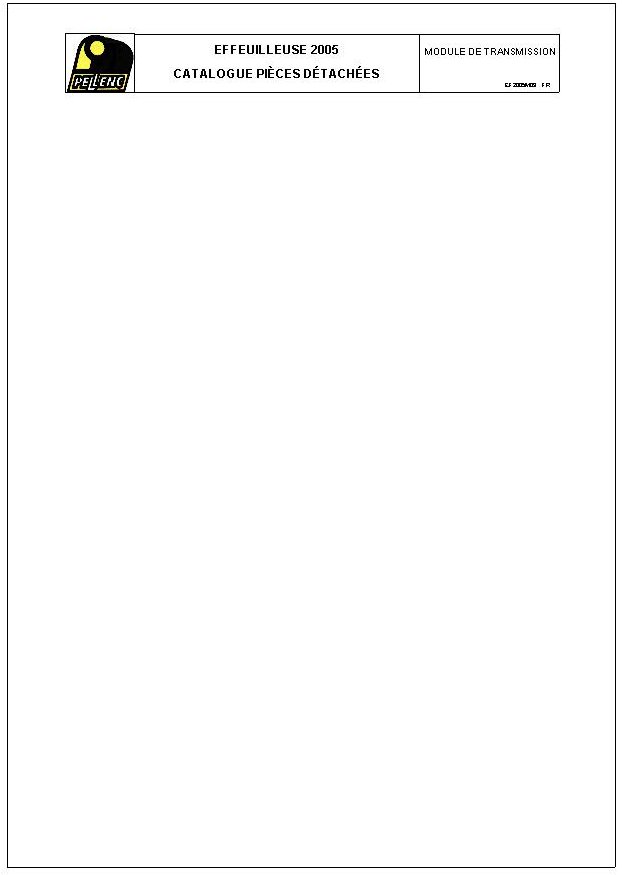 Ajuster la hauteur des lignes, la largeur des colonnes et la taille des polices si besoin.Sauvegarder :								     CATALOGUE-XXXXTACHE 4 : ENREGISTREMENT DE FICHIER AU FORMAT PDFEnregistrement du fichier plan CATALOGUE-XXXX au format PDF en vue de son utilisation sur le site internet de l’entreprise par le S.A.V. du réseau. Dans fichier, enregistrer sous : choisir Type « Adobe Portable Document Format (*.pdf) » Dans Export PDF garder les deux feuilles sélectionnées Sauvegarder :								CATALOGUE-PDF-XXXXIMPRESSIONS :Imprimer la page de garde à partir du fichier « PAGE DE GARDE CATALOGUE-XXXX »Imprimer l’éclaté et la nomenclature à partir du fichier « CATALOGUE-PDF-XXXX » en l’imprimant avec mise à l’échelle : aucuneTemps conseillés pour effectuer les différentes tâches :Il est interdit aux candidats de signer leur composition ou d'y mettre un signe quelconque pouvant indiquer sa provenance.Impressions :	Les documents imprimés seront agrafés à cette copie Compétences et connaissances technologiques associées sur lesquelles porte l'épreuveCompétences et connaissances technologiques associées sur lesquelles porte l'épreuveCompétences et connaissances technologiques associées sur lesquelles porte l'épreuveC 11 :Décoder un C.D.C.F.C 14 :Collecter les donnéesC 21 :organiser son travailC 33 :produire les documents connexesS 1 :Analyse fonctionnelle et structurelleS 2La compétitivité des produits industrielsS 3 :représentation d'un produit techniqueS 4Comportement des systèmes mécaniques – Vérification et dimensionnementS 5Solutions constructives – Procédés – MatériauxS 6Ergonomie – Sécurité Ergonomie – SécuritéTemps conseilléDébut de Session 5 minTâche 1: Réaliser un document destiné au service après - vente30 minTâche 2: RÉALISER UN ÉCLATE DU MODULE DE TRANSMISSION150 minTâche 3: INSERTION D’UNE NOMENCLATURE DE L’ÉCLATE40 minTâche 4: ENREGISTREMENT DE FICHIER AU FORMAT PDF10 minFin de Session 5 minDANS CE CADREAcadémie :Académie :Académie :	Session :	Session :DANS CE CADREExamen :Examen :Examen :Examen :	Série :DANS CE CADRESpécialité/option :Spécialité/option :	Repère de l’épreuve :	Repère de l’épreuve :	Repère de l’épreuve :DANS CE CADREEpreuve/sous épreuve :Epreuve/sous épreuve :Epreuve/sous épreuve :Epreuve/sous épreuve :Epreuve/sous épreuve :DANS CE CADRENOM :NOM :NOM :NOM :NOM :DANS CE CADRE(en majuscule, suivi s’il y a lieu, du nom d’épouse)Prénoms :N° du candidat(le numéro est celui qui figure sur la convocation ou liste d’appel)N° du candidat(le numéro est celui qui figure sur la convocation ou liste d’appel)N° du candidat(le numéro est celui qui figure sur la convocation ou liste d’appel)N° du candidat(le numéro est celui qui figure sur la convocation ou liste d’appel)DANS CE CADRENé(e) le :N° du candidat(le numéro est celui qui figure sur la convocation ou liste d’appel)N° du candidat(le numéro est celui qui figure sur la convocation ou liste d’appel)N° du candidat(le numéro est celui qui figure sur la convocation ou liste d’appel)N° du candidat(le numéro est celui qui figure sur la convocation ou liste d’appel)DANS CE CADREN° du candidat(le numéro est celui qui figure sur la convocation ou liste d’appel)N° du candidat(le numéro est celui qui figure sur la convocation ou liste d’appel)N° du candidat(le numéro est celui qui figure sur la convocation ou liste d’appel)N° du candidat(le numéro est celui qui figure sur la convocation ou liste d’appel)NE RIEN ECRIREFiche de suiviFiche de suiviA remplir par le surveillant-correcteurA remplir par le surveillant-correcteurDÉBUT DE SESSIONINCIDENTSDEROULEMENTINCIDENTSFIN DE SESSIONINCIDENTS